                                 Research Integrity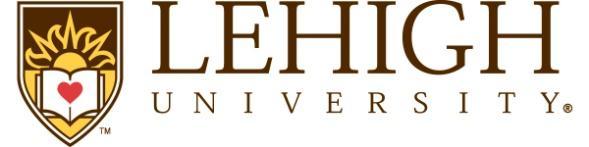                                                                        Alumni Memorial Building                                                                           27 Memorial Drive West                                                                                Bethlehem, PA 18015                                                                                           (610) 758-2871                                                                                                                                                                     http://www.lehigh.edu/irbRequest to Conduct In-Person ResearchThis form is to be completed and submitted as a supplement to a Human Subjects Application or an Amendment/Modification Form. See Guidance: Resuming or Beginning In-Person Human Subjects Research During the Open IV Phase for detailed information. Research Personnel:Each individual conducting in-person research, including the PI, must complete Lehigh’s Return to Campus Training. Please upload a copy of each individual’s training certificate to IRBNet. P.I.’s Name:           List all personnel who will conduct in-person research. List each person’s name, and whether they are Lehigh faculty, staff, or a graduate or undergraduate student. If research activities involve undergraduate students, a revised safety plans to be submitted to Environmental Health & Safety (inehslab@lehigh.edu):Information about conducting in-person human subjects research:Please provide the following information regarding the changes that will be made to study procedures to enhance the safety of participants and researchers. Necessity of conducting in-person research: 
Researchers must rule out all potential remote methods before in-person research will be considered. Whenever possible, remote methods rather than in-person methods must be used. Please provide justification as to why it is necessary to conduct in-person research, and why it is not possible to conduct research remotely. 
Location: Please describe where research will take place.Research within outside organizations: Before research may take place within an organization outside of Lehigh, including within K-12 schools, the organization or school district must provide permission for in-person research to take place. If permission to conduct research within an organization or school district was obtained prior to the pandemic, permission must be re-issued. Please upload a signed and dated permission letter to IRBNet. All research that takes place within an outside organization or a K-12 school must follow all rules imposed by the organization or school district, as well as Lehigh’s requirements for conducting in-person research. Please upload or link to the COVID-related requirements that have been issued by the organization or school district,and outline how these requirements will be upheld during research procedures.  Participants: Will study participants include Lehigh University Undergraduates? No Yes
Personnel: As few research personnel as possible should be present for each in-person study session. State how many researchers will be present for each session (maximum is 2), and outline each researchers’ responsibilities in conducting in-person research (only list those who will interact with participants in-person). 

Research personnel may feel obligated to conduct in-person human subjects research. It is important that PIs make it clear that this is not an expectation or requirement. Compelling any research personnel to conduct in-person human subjects research is inappropriate. All research personnel who consider whether to conduct in-person human subjects research should consult the CDC guidance on COVID-19 and should consider whether they are at increased risk for severe illness. The information included in the “COVID-19 Information Sheet for Research Participants” will also serve useful for research personnel; please share this information with them. What is the duration of the in-person research session? The duration of in-person research should be as brief as possible and should not exceed 2 hours. A hybrid of in-person and remote methods may be used to shorten the duration of in-person research when feasible. 

Will the research use a hybrid approach? No Yes. Please describe which procedures will take place in-person and which procedures will take place remotely in either the Human Subjects Application or in the Amendment Modification Form.COVID-19 Information Sheet: Participants must be given a copy of the IRB’s “COVID-19 Information Sheet for Research Participants” prior to scheduling their study session. Participants must be aware of the risks of COVID-19 transmission and the mitigation strategies that will be used before they schedule a research visit. Researchers must also present this information sheet again as part of the consent procedure before the study session begins. 

Participants who will take part in in-person research on Lehigh’s campus must also complete and sign a “Mandatory Requirements for Visiting Lehigh University” form. 

Please describe how this information will be shared with participants PRIOR to scheduling an in-person research session, and please describe how the information from the COVID-19 Information Sheet will be presented during the consent procedure.
